Повышение качества образованияв условиях модульного обучения математики.В последние годы много и часто говорят о недостаточной эффективности процесса обучения, поскольку традиционная организация обучения не отвечает требованиям времени, не создает условий для улучшения качества обучения и развития учащихся.Основная цель современного учителя - создать такую систему обучения, которая бы обеспечивала образовательные потребности каждого ученика в соответствии с его склонностями, интересами и возможностями,  чтобы создать условия, в которых ученик учиться сам, так как в этом случае он усваивает предмет осознано и прочно, а также идет процесс развития интеллекта ученика.Модульное обучение - альтернатива традиционного обучения, оно интегрирует все то прогрессивное, что накоплено в педагогической теории и практике.Модульное обучение, в качестве одной из основных целей, преследует формирование, у учащихся, навыков самостоятельной деятельности и самообразования. Сущность модульного обучения состоит в том, что ученик полностью самостоятельно (или с определенной дозой помощи) достигает конкретных целей учебно-познавательной деятельности. Обучение основано на формировании механизма мышления, а не на эксплуатации памяти! Модуль - это целевой функциональный узел, в котором объединено: учебное содержание и технология овладения им в систему высокого уровня целостности.Алгоритм построения учебного модуля:1.   Формирование блока-модуля содержания теоретического учебного материала темы.2.   Выявление учебных элементов (УЭ) темы.3.   Выявление связей и отношений между учебными элементами темы.4.   Формирование логической структуры учебных элементов темы.5.   Определение уровней усвоения учебных элементов темы.6.   Определение требований к уровням усвоения учебных элементов темы.7.   Определение осознанности усвоения учебных элементов темы.8.   Формирование блока алгоритмического предписания умений и навыков.Для управления учением учащихся важным является принцип обратной связи.1.   Перед каждым модулем проводить входной контроль ЗУН учащихся.2.   Текущий и промежуточный контроль в конце каждого УЭ (самоконтроль, взаимоконтроль, сверка с образцом).3.   Выходной контроль после завершения работы с модулем. Цель: выявить пробелы в усвоении модуля.Введение модулей в учебный процесс нужно осуществлять постепенно. Модули можно вписывать в любую систему обучения и тем самым усиливать ее качество и эффективность. Можно сочетать традиционную систему обучения, с модульной.  Хорошо вписываются в модульную систему обучения вся система методов, приемов и форм организации учебной деятельности учащихся, работа индивидуальная, в парах, в группах.Применение модульного обучения положительно влияет на развитие самостоятельной деятельности учащихся, на саморазвитие, на повышение качества знаний. Учащиеся умело планируют свою работу, умеют пользоваться учебной литературой.  Хорошо владеют общеучебными навыками: сравнения, анализа, обобщения, выделения главного и т.п. Активная познавательная деятельность учащихся способствует развитию таких качеств знаний, как прочность, осознанность, глубина, оперативность, гибкость. Это важно в любом возрасте, но особенно актуально в переходный возраст учащихся. Ниже представлен разработанный мною модуль «Системы двух уравнений с двумя неизвестными» по учебнику Алгебра 7, «Просвещение», 2010г. Авторы:  Ш.А. Алимов, Ю.М.Колягин, Ю.В.Сидоров, Н.Е. Федорова,  М.Н. Шабунин. Выделены следующие учебные элементы:Входной контроль знаний по теме «Системы двух уравнений с двумя неизвестными».УЭ 0.  Знания, умения и навыки обучающихся  при завершении работы над темой «Системы двух уравнений с двумя неизвестными».УЭ1. Системы уравнений.УЭ2. Способ подстановки.УЭ3. Способ сложения.УЭ4. Графический способ решения систем уравнений.УЭ5. Решение задач с помощью систем уравнений.           Входной контроль знаний  и разъяснение того, как будет организована дальнейшая работа по изучению темы «Системы двух уравнений с двумя неизвестными» проводится на первом уроке. На втором уроке каждый обучающийся получает пакет печатного материала со всеми разработками каждого учебного элемента.  (Все учебные элементы с теорией печатаются на отдельных листах).Каждый ученик определяет тип работы, выбирает индивидуальную, парную или групповую форму работы. Учитель выступает в роли консультанта для «сильных»,  и имеет больше времени для работы с детьми, имеющими затруднения в изучении математики. Для быстроты проверки подготовить Листы решений   по каждому учебному элементу. Обучающиеся, с высокими учебными возможностями, выполнив все задания,   имеют возможность углубить свои знания, а с низкими – работая в своем темпе, усваивают стандарт знаний по изучаемой теме.Входной контроль знаний по теме «Системы двух уравнений с двумя неизвестными». 1) Решите уравнение: - 2х + 3 = 12;Ответы: 1) х = 4,5;   2) х = -4,5;    3) х = 9;    4) х = 7,5.2) Решите уравнение: 3(5 + ) = 4 + 2х;Ответы: 1) х=8;   2) х = 6;    3) х=22;    4) х=-22.3. Построить график линейной функции у = 2х - 1.4. Не строя графики функций определить, какая пара прямых не пересекается, какая пара прямых пересекается:   а) у = - Зх+4 и у = 3х-1;                                                              б) у = - х + 4 и у = -х-4;                                                           в) у = 2х+1 и у =  Построить графики оставшейся пары функций и сделать вывод о их взаимном расположении.УЭ 0.  При завершении работы над темой «Системы двух уравнений с двумя неизвестными» каждый  учащийся должен:знать: - понятие линейного уравнения с двумя неизвестными;- понятие системы уравнений;- что является решением системы двух уравнений с двумя неизвестными; - что значит решить систему уравнений;                            - алгоритмы решения систем уравнений способом сложения, подстановки и                графическим способом;- знать алгоритм составления системы уравнений по условию задачи  с последующим соотнесением найденного решения с этим условием;уметь; - находить пару чисел, удовлетворяющих системе уравнений;- решать системы линейных уравнений с двумя неизвестными способом подстановки и способом сложения;- графически иллюстрировать решение системы уравнений;- решать текстовые задачи с помощью системы уравнений с двумя неизвестными Уметь работать  с книгой и дополнительной литературой;Осуществлять контроль и взаимоконтроль;Соотносить результаты своей работы с заданными целями.УЭ 1. Системы уравнений.Цель: познакомиться с понятиями линейного уравнения с двумя неизвестными; системы уравнений; решением системы двух уравнений с двумя неизвестными. Научиться находить пару чисел, удовлетворяющих системе уравнений. Задания: 1.Прочитать текст §33 стр. 147- 148.                 2.Ответить на вопросы теории:* Уравнение, какого вида называют уравнением с двумя неизвестными?* Общий вид системы двух линейных уравнений с двумя неизвестными.* Что называют решением системы двух уравнений с двумя неизвестными?* Что значит решить систему уравнений?Контроль: Сверить ответы с листком теории и поставить оценку самому себе.               3.Решить задания из учебника:I уровень: № 615 (1,3), 619 (1), 618 (устно). Контроль: проверяет и оценивает учитель.II уровень: №621(1). 623.Контроль: сверить с листом решений и поставить оценку самому себе.III уровень: № 624(1), 625(1). Контроль: проверяет и оценивает учитель.             4. Выполнить самостоятельную работу:Контроль: Проверка по листку решений. Оценивает одноклассник.            5. Полученные знания закрепи, выполнив задания дома: 1) Ответа на вопросы теории.2) Реши из учебника:     I уровень: № 615(2; 4), 620(2), 619(2).II уровень: № 621(2), 622.III уровень: № 624(2), 625(2). Контроль: Проверяет и оценивает учитель.          6. Выходной контроль:1)  Самостоятельно сделай вывод: достигли ли вы заданных целей.2) Занеси полученные баллы в сводную ведомость, найди их среднее арифметическое, получишь свою итоговую оценку за изучение данного учебного элемента..Если не успел усвоить материал на первом уроке, то продолжи начатую работу на втором уроке, дома ответь на вопросы теории и выполни задания I уровня.Теория УЭ1.1) Уравнение вида ах + Ьу = с называют линейным уравнением с двумя неизвестными.2) Система двух линейных уравнении с двумя неизвестными: где а1,а2,b1,b2, с1 ,с2- заданные числа, а х и у — неизвестные.3) Решением системы двух уравнений с двумя неизвестными называют такую пару чисел х и у, которые при подстановке в эту систему обращают каждое её уравнение в верное равенство.4) Решить систему уравнений - это значит найти все её решения или установить, что их нет.УЭ 2. Способ подстановки.Цель: Знать алгоритм решения системы двух уравнений с двумя неизвестными способом подстановки.Уметь: Решать систему двух уравнений с двумя неизвестными способом подстановки.Задания: 1. Прочитать § 34 стр. 150 - 151 (до задачи 2)2. Записать в тетрадь алгоритм решения системы двух уравнений с двумя неизвестными   способом подстановки.3. Следуя этому алгоритму, разобрать в § 34 решение задачи 2. Отметить, что непонятно, спросить у учителя, или у одноклассника.4. Решать в группе № 627(1; 3). Контроль: Проверяет и оценивает одноклассник.5. Реши самостоятельно: I уровень: № 628 (1; 3; 5),         II уровень: № 630 (1; 3). Контроль по листку решений и самооценка.6. Разбери по учебнику, стр. 152, решение задачи 3. Ответь на вопросы:- Как избавились от знаменателей?- Какие свойства уравнений использовали? (Если забыли, повторите § 7, стр. 3 1 - 32).7. Решить задания из учебника:I уровень: №629(1:3),       II уровень: № 631 (1:3). Контроль: Проверяет и оценивает учитель.8. Выполни самостоятельную работу:Контроль: Проверяет и оценивает учитель.9. Если ты интересуешься математикой, то познакомься с решением системы уравнений путем ведения промежуточной замены переменной.Дополнительную литературу возьмите у учителя.Реши этим способом № 631 (1) (подсказка: х+у = m, х-у = n) и № 3 из самостоятельной работы III уровня.Контроль: Проверь по листку решений и оцени себя сам.10. Полученные знания закрепи дома, выполнив задания: 1) Выучи алгоритм. 2) Реши из учебника: I уровень: № 628 (2; 4; 6), 629(2; 4);   II уровень: № 630(2; 4), 631(2; 4); III уровень: № 632 (2; 4; 6).11. Выходной контроль: 1) Самостоятельно сделай вывод: достигли ли вызаданных целей.2) Занеси полученные баллы в сводную ведомость, найди их среднее арифметическое,Получишь свою итоговую оценку за изучение данного учебного элемента.Если не успел усвоить материал на первом уроке, то продолжи начатую работу на втором уроке, дома ответь на вопросы теории  и выполни задания I уровня.Теория УЭ2: Способ подстановки заключается в следующем:1) из одного уравнения системы (все равно из какого) выразить одно неизвестное через другое, например, у через х;2) полученное выражение подставить в другое уравнение системы, получиться одно уравнение с одним неизвестным х;3) решив это уравнение, найти значение х;4) подставив найденное значение х в выражение для у, найти значение у.УЭ3. Способ сложенияЦель: Знать алгоритм решения системы двух уравнений с двумя неизвестными способом сложения.Уметь: Решать систему двух уравнений с двумя неизвестными способом сложения.Задания: 1. Прочитать и обсудить в группе решения задач 1. — 4 из § 35.2. Записать в тетрадь алгоритм решения системы способом сложения.3. Выполнить № 633 (1; 3).Контроль: оценивает одноклассник.4. Познакомиться с алгоритмом двойного сложения. Дополнительная литература у учителя.5. Применяя алгоритм двойного сложения решить № 634(1; 3). Контроль: лист решений и самооценка.6. Для закрепления изученных алгоритмов выполни:I уровень: № 635 (I; 3), 636 (1; 3); II уровень: № 637 (1; 3), 638 (1; 3); III уровень: № 659 (1; 3), 640 (1; 3) Контроль: Проверяет и оценивает учитель.7. Выполни самостоятельную работу:Для решения системы 3 из III уровня, познакомься с введением промежуточной замены переменной (дополнительна литература у учителя). Контроль: Проворь по листку решений и оцени себя сам.8. Полученные знания закрепи дома, выполнив задания:1) Выучи алгоритм.2) Реши из учебника: I уровень: № 633 (2; 4), 634 (4), 635 (2), 636(2; 4); II уровень: № 637 (2; 4), 638 (2; 4); III уровень: № 639 (2; 4), 640 (2; 4)Контроль: Проверяет и оценивает учитель.11. Выходной контроль: 1) Самостоятельно сделай вывод: достигли ли вы заданных целей..2) Занеси полученные баллы в сводную ведомость, найди их среднее арифметическое, получишь свою итоговую оценку за изучение данного учебного элемента..Если не успел усвоить материал на первом уроке, то продолжи начатую работу на втором уроке, дома ответь на вопросы теории и выполни задания I уровня.•Теория УЭЗ:Для решения системы линейных уравнений способом алгебраического сложения нужно:1) уравнять модули коэффициентов при одном из неизвестных;2) складывая или вычитая полученные уравнения, найди одно неизвестное;3) подставляя найденное значение в одно из уравнений исходной системы, найди второе неизвестное.Способ двойного сложения: 1) уравнять модули коэффициентов при одном из неизвестных;2) складывая или вычитая полученные уравнения, найди одно неизвестное;3) уравнять модули коэффициентов при другом из неизвестных в первоначальной системе;4) складывая или вычитая полученные уравнения, найди другое неизвестное;УЭ4. Графический способ решения систем уравнений.Цель: Знать: понятие графика уравнения; алгоритм решения системы уравнений графическим способом; графический способ даёт приближенное решение системы уравнений.Понимать, что решение системы линейных уравнений с двумя неизвестными (если оноединственно),  совпадает с координатами точки пересечения прямых - графиков уравнений системы.Уметь графически решать системы линейных уравнений.Задания: 1. Построить график функции у = - 2х + 1.2. Можно ли построить график уравнения с двумя неизвестными 2х - у = 3?Если затрудняешься дать ответ, то прочти § 36, 1 абзац.Постройте данную прямую в той же системе координат и найдите точки пересечения данных  прямых.3. Запиши  вывод: графиком любого уравнения аx + bу = с является прямая, если хотя бы одно из чисел а или b не рано нулю.4. Продолжи работу с § 36(стр. 159) и выпиши алгоритм решения системы графическим способом.5. Реши графически систему уравнений №645 (1; 3). Контроль: проверяет и оценивает учитель.6. Ответь на вопросы: Всегда ли на плоскости две прямые пересекаются? Если нет, то, как они ещё могу располагаться, и как тогда найти решение системы?Ответы на эти вопросы можно найти в учебнике стр. 160.7. Выполнить №647(1), 648(1). Контроль: оценивает одноклассник.8. Выполни самостоятельную работу: Реши графически систему: Контроль: проверь по листку решений и оцени себя сам.9. Полученные знания закрепи дома, выполнив задания:1) Ответь на вопросы теории.2) Реши № 645 (2, 4); 646 (2, 4), 647 (2), 648 (2).10. Выходной контроль: 1) Самостоятельно сделай вывод: достигли ли вы заданных целей.2) Занеси полученные баллы в сводную ведомость, найди их среднее арифметическое, получить свою итоговую оценку за изучение данного учебного элемента..Если не успел усвоить материал на первом уроке, то продолжи начатую работу на втором уроке, дома ответь на вопросы теории и выполни задание № 645.Теория УЭ4: 1. Графиком любого уравнения ах + bу = с является прямая, если хотя бы одно из чисел а или b не равно нулю.2.  Чтобы решить систему уравнений графически нужно:1) построить графики каждого из уравнений системы;2) найти координаты точки пересечения построенных прямых (если они пересекаются).3. На плоскости: возможны три случая взаимного расположения двух прямых - графиков уравнений системы:1) прямые пересекаются, т. е. имеют общую точку., тогда система уравнений имеет единственное решение.2) прямые параллельны, т. е. не имеют общих точек; тогда система уравнений не имеет решений.3) прямые совпадают, тогда система уравнений имеет бесконечное множество решений.УЭ5. Решение задач с помощью системы уравнений.Цель. Знать алгоритм составления системы уравнений по условию задачи с последующим соотнесением найденного решения системы с этим условием.Уметь решать текстовые задачи с помощью системы уравнений с двумя неизвестными. Задания: 1. Познакомиться с последовательностью решения задачи с помощью системы уравнений, (теория УЭ5).2. Прочитай задачу 1 § 37, разбери её решение в группе, задай вопросы одноклассникам или учителю. Аналогично проработай по учебнику задачи 2 и 3.3. Используя полученные знания, реши в группе задачу №653. Контроль: проверь по листку решений и оцени себя сам.4. Реши задачу №654 самостоятельно, если затрудняешься, воспользуйся планом решения данной задачи (возьми у учителя)Контроль: взаимопроверка и взаимооценка.5. Реши задачи № 655, 657. Контроль: Проверяет и оценивает учитель.6. Реши задачу №3 из рубрики «Проверь себя» стр. 169.Учащиеся, у которых решение задач вызывает большие затруднения, могут закончить работу над этим модулем, и перейти к работе либо по повторению и обобщению всего изученного материала, либо к работе с другим модулем. Ученики, увлекающиеся математикой, продолжают работу:7. Разобрать в группе и решить № 661, 663, 668. Если возникнут затруднения, то обратись за помощью к учителю.Контроль: оценивает работу одноклассник.8. Вместе с учителем разобрать решение задач № 667, 669. Самостоятельно решить составленные системы уравнений. Сопоставить решение с условием задачи.Контроль: проверяет и оценивает учитель.9. Домашняя работа:  1 уровень №656, 658, 659, 660;    2 уровень № 662, 664, 666; 3 уровень № 668, 670.10. Выходной контроль: 1) Самостоятельно сделай вывод: достигли ли вы заданных целей.2) Занеси полученные баллы в сводную ведомость, найди их среднее арифметическое, получишь сбою итоговую оценку за изучение данного модуля.Если не успел усвоить материал на первом уроке, то продолжи начатую работу на втором уроке, дома ответь на вопросы теории и выполни задание 1 уровня.Теория УЭ5:1) условие задачи раздели мысленно на две независимые части;2) введи обозначения неизвестных и составь по каждой части уравнение;3) реши в системе эти уравнения;4) возвращаясь к условию задачи и использованным обозначениям, соотнеси найденное решение с этим условием, запиши ответ.Сводная ведомость контроля знаний по теме «Системы двух уравнений с двумя неизвестными» ученика 7 класса _____________________Итоговый контроль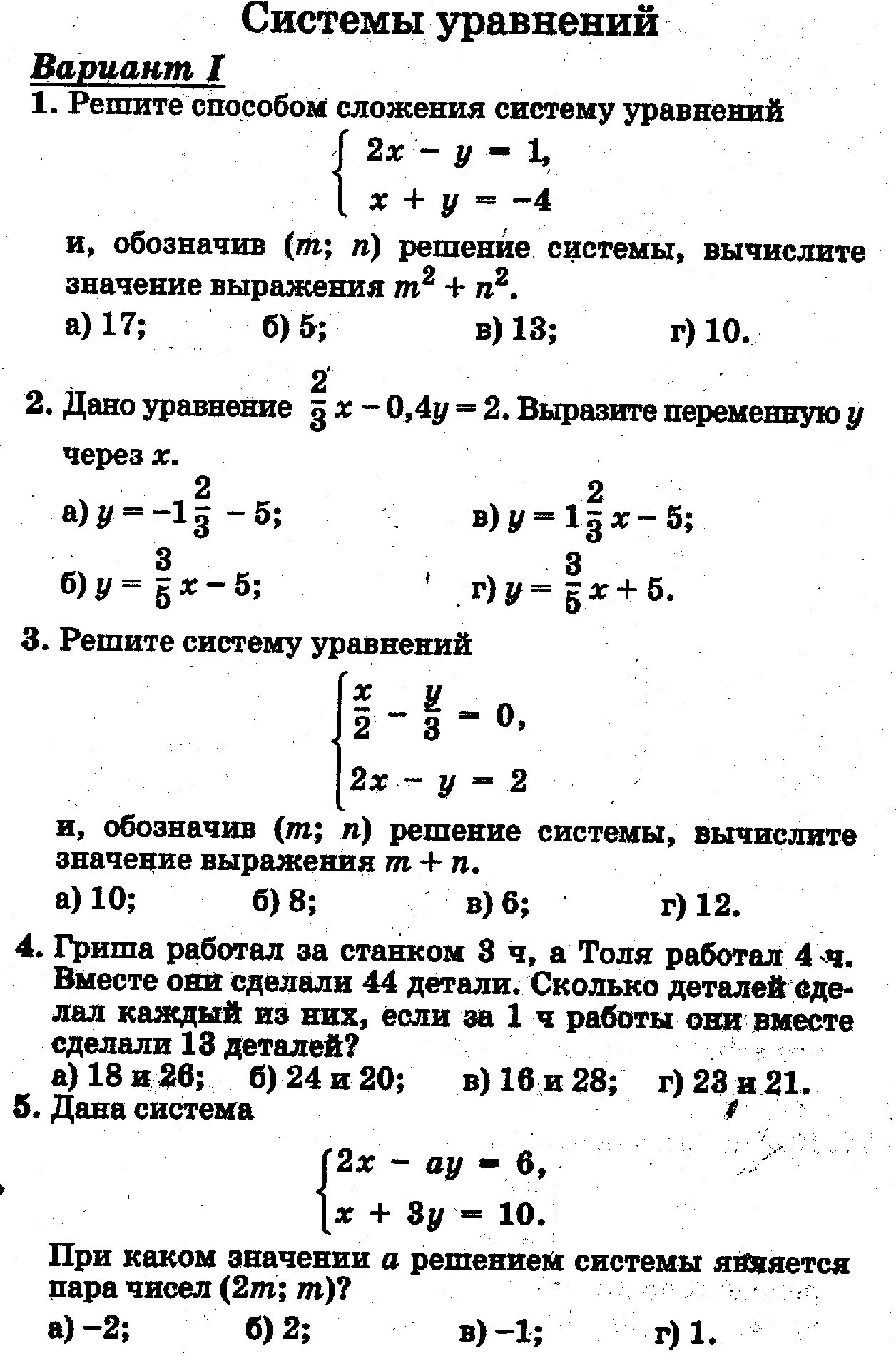 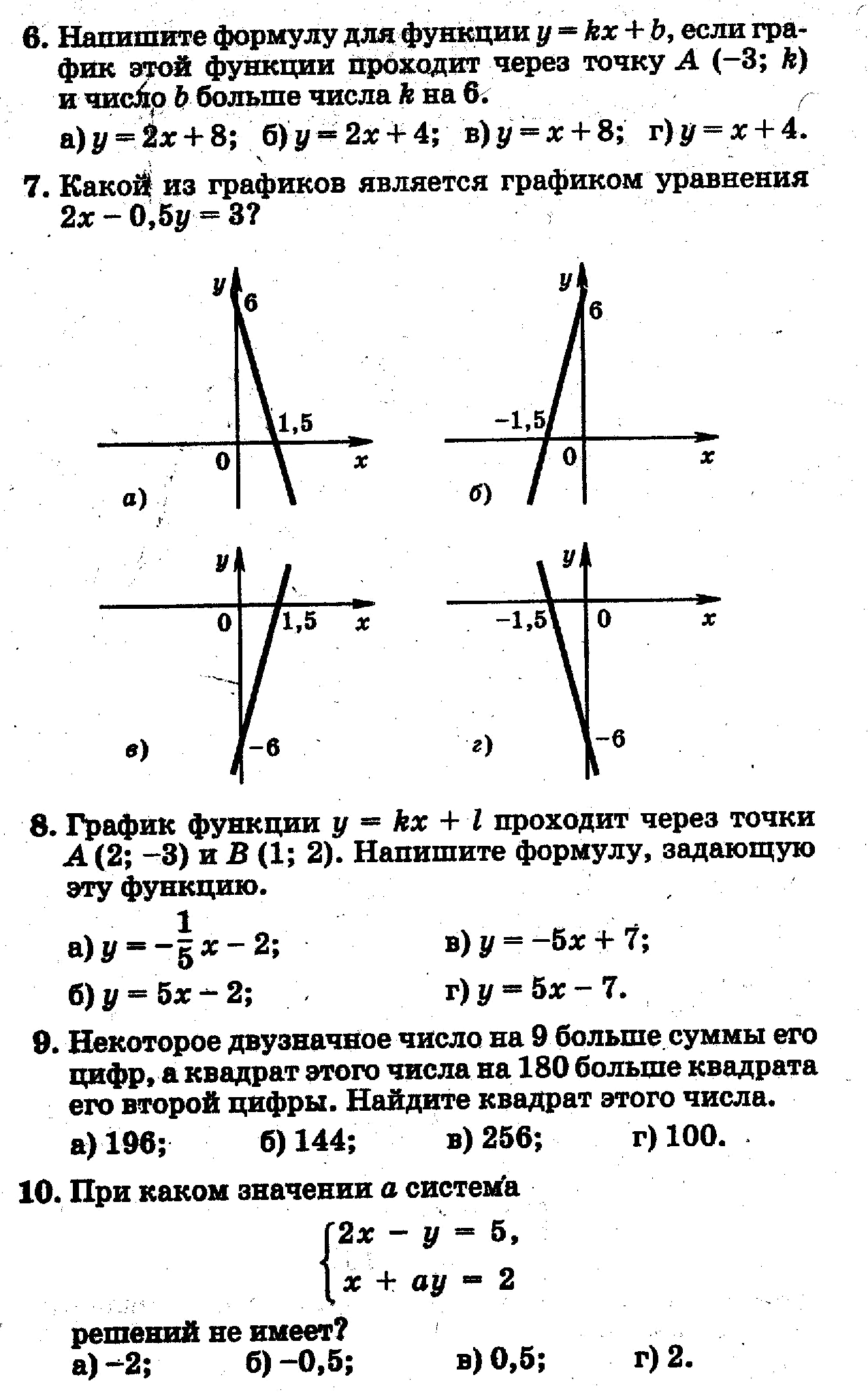 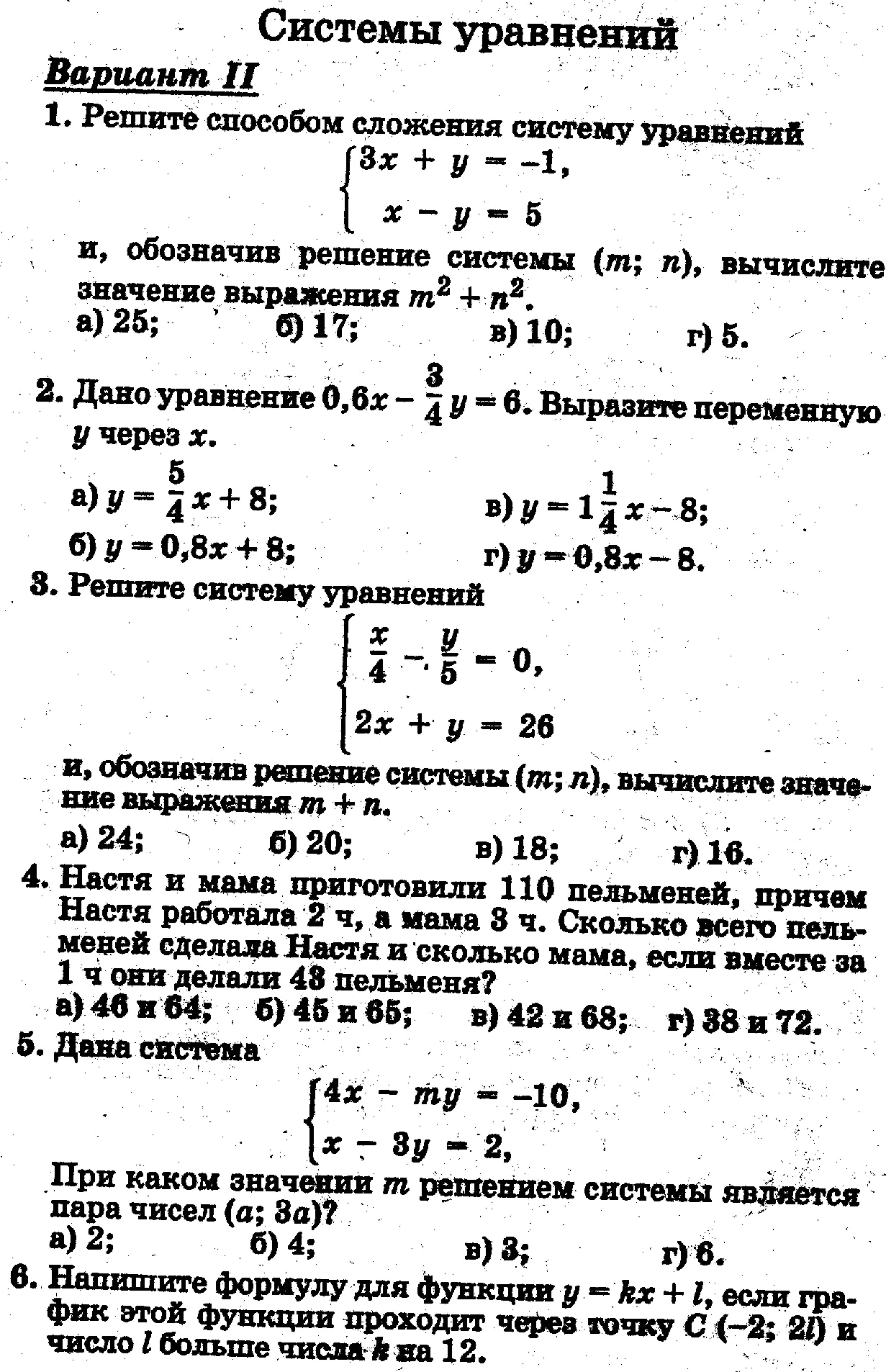 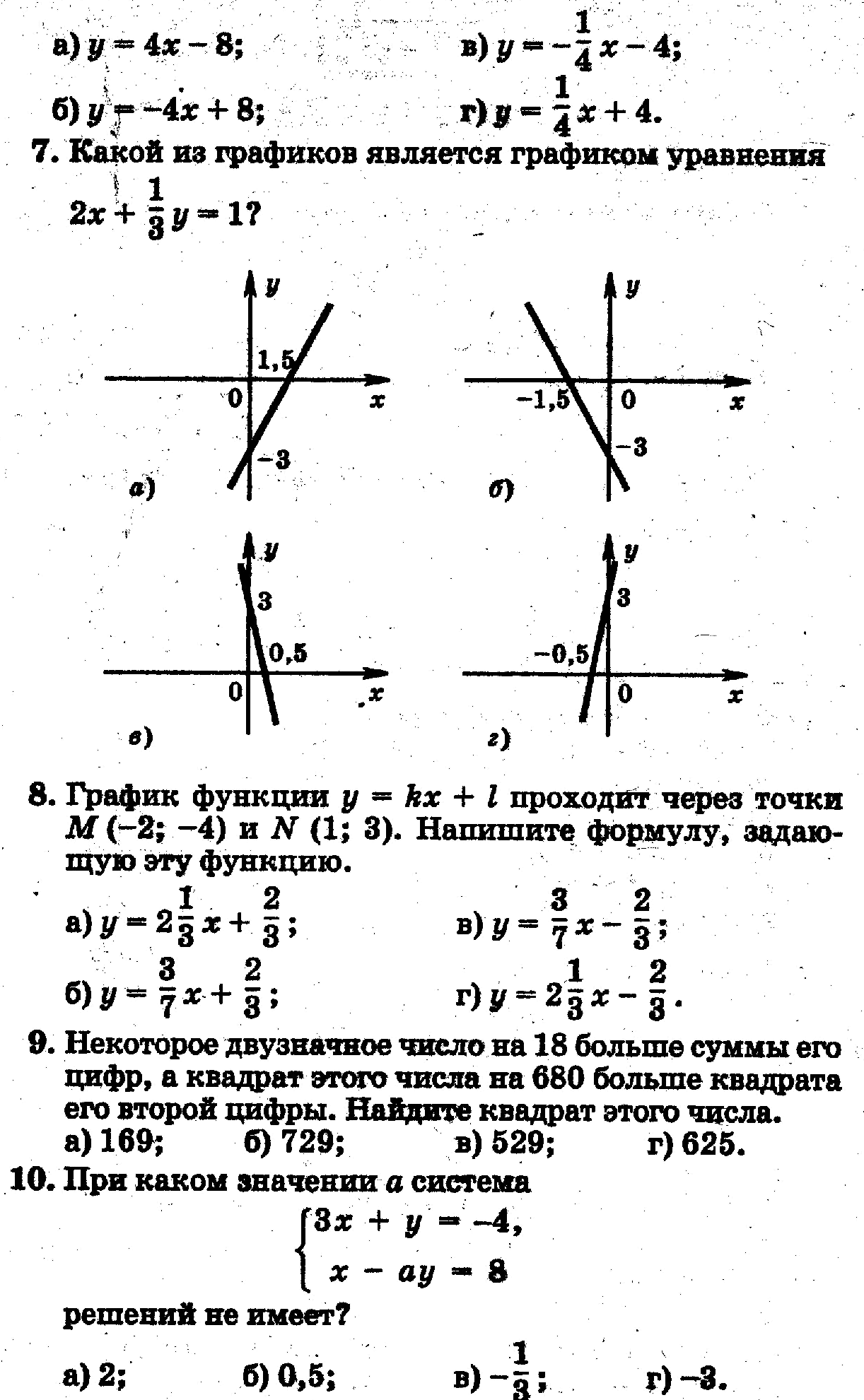 1 вариант2 вариант1) Среди пар чисел(6; 4), (7; 3), (2; 1)                                   выбери ту, которая является решением системы уравнений                                                                         1) Среди пар чисел(1; - 1), (4; 3), (4; 13)выбери ту, которая является решением системы уравнений    2) Найдите подбором решение системы уравнений 2) Найдите подбором решение системы уравнений 
1 вариант                                                         2 вариант                                                           I уровень:  1)                  2)1)    II уровень: 1)                       2)1) 2)III уровень: ;     2);   3) .III уровень: ;     2);   3) .1 вариант2 вариантI уровень   1) ;  2)1);   2).II уровень   1)      2)1);III уровень  1);       2);            3)III уровень  1);       2);            3)1 вариант:  2 вариант:1);   2) 1);   2) Входной контроль УЭ1. Системы уравнений УЭ1. Системы уравнений УЭ1. Системы уравнений УЭ1. Системы уравнений УЭ1. Системы уравнений УЭ1. Системы уравненийУЭ 2. Способ подстановкиУЭ 2. Способ подстановкиУЭ 2. Способ подстановкиУЭ 2. Способ подстановкиУЭ 2. Способ подстановкиУЭ 2. Способ подстановкиУЭ 3. Способ сложенияУЭ 3. Способ сложенияУЭ 3. Способ сложенияУЭ 3. Способ сложенияУЭ 3. Способ сложенияУЭ 3. Способ сложенияУЭ 3. Способ сложения Входной контрольтеория1 уровень2 уровень3 уровеньСам. работаИтоговая отметкатеория1 уровень2 уровень3 уровеньСам. работаИтоговая отметкатеория1 уровень2 уровень3 уровеньСам. работаИтоговая отметкаУЭ4. Графический способУЭ4. Графический способУЭ4. Графический способУЭ4. Графический способУЭ4. Графический способУЭ4. Графический способУЭ.5 Решение задачУЭ.5 Решение задачУЭ.5 Решение задачУЭ.5 Решение задачУЭ.5 Решение задачУЭ.5 Решение задачЯ знаюЯ умеюИтоговый контрольИтоговый контрольтеория1 уровень2 уровень3 уровеньСам. работаИтоговая отметкатеория1 уровень2 уровень3 уровеньСам. работаИтоговая отметкаЯ знаюЯ умеюТестКонтрольная работа